Empresa Demo GmbH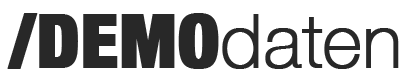 Gran Vía, 3313359 Madrid{{first_name}} {{last_name}}{{Calle y número}}{{Código postal}} {{Ciudad}}Madrid, {{Fecha del documento|j. F Y}}Certificado de prácticas para {{first_name}} {{last_name}}Por el presente certifico que {{first_name}} {{last_name}}, con fecha de nacimiento el {{Cumpleaños}}, en {{Lugar de nacimiento}}, ha realizado sus prácticas profesionales en el departamento {{department}} de nuestra empresa durante el período comprendido entre {{hire_date|j. F Y}} y {{termination_date|j. F Y}}, desarrollando las funciones que se detallan a continuación: {{Tarea 1}}{{Tarea 2}}{{Tarea 3}}[[Evaluación de la motivación[Muy buena: {{first_name}} ha demostrado un compromiso extraordinario al asumir sus nuevas tareas y ha trabajado con gran constancia y eficacia para lograr los objetivos acordados.][Buena: {{first_name}} ha demostrado un gran compromiso al asumir sus nuevas tareas y ha trabajado con constancia y eficacia para lograr los objetivos acordados.][Satisfactoria: {{first_name}} ha mostrado interés en conocer sus nuevas tareas y ha trabajado con constancia para lograr los objetivos acordados.][Adecuada: {{first_name}} ha asumido adecuadamente las nuevas tareas que se le han encomendado.]]][[Evaluación del método de trabajo[Muy bueno: el trabajo de {{first_name}} se ha caracterizado siempre por su excelente fiabilidad, responsabilidad, su enfoque metodológico y su conciencia de los costes.][Bueno: el trabajo de {{first_name}} se ha caracterizado siempre por su excelente fiabilidad, responsabilidad, su enfoque metodológico y su conciencia de los costes.][Satisfactorio: {{first_name}} es una persona solvente que sigue un enfoque ordenado, sistemático y claramente estructurado a la hora de desempeñar su trabajo.][Adecuado: {{first_name}} ha desempeñado correcta y satisfactoriamente todas las tareas que se le han encomendado.]]][[Evaluación del comportamiento[Muy bueno: ha demostrado siempre un comportamiento excelente tanto con sus supervisores y compañeros como con los clientes.][Bueno: ha demostrado siempre un comportamiento impecable tanto con sus supervisores y compañeros como con los clientes.][Satisfactorio: ha demostrado tener siempre un buen comportamiento tanto con sus supervisores y compañeros como con los clientes.][Adecuado: su comportamiento con sus supervisores y compañeros ha sido siempre correcto.]]]{{Bloque de texto personalizado}}Completado el período de prácticas, le agradecemos su gran dedicación y le deseamos mucha suerte a nivel personal y profesional. Y para que conste, expido este certificado a petición de {{first_name}} para los fines que estime oportunos.Madrid, {{Fecha del documento|j. F Y}},_________________________________________{{supervisor_first_name}} {{supervisor_last_name}}
{{supervisor_position}}